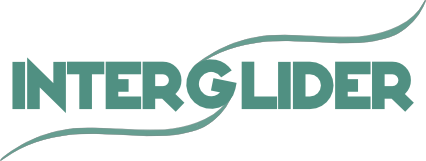 ПОЧИЊЕ ТАКМИЧЕЊЕ У ПРИКУПЉАЊУ ФОТОГРАФИЈА СПОМЕНИКА КУЛТУРЕ ВИКИ ВОЛИ СПОМЕНИКЕ 2016Београд, 1. септембар 2016 – Организација Интерглајдер, у сарадњи са Викимедијом Србије, организује четврто по реду наградно такмичење у прикупљању слободних фотографија заштићених културних добара „Вики воли споменке 2016“. Такмичење почиње 1. септембра, а рок за слање фотографија је 30. септембар.Вики воли споменике (Wiki Loves Monuments) је најмасовније фото-такмичење у прикупљању фотографија споменика културе и као такво је ушло у Гинисову књигу рекорда 2012. године.  Фото-конкурс се одржава од 2010. године и до данас је на Викимедијину оставу отпремљено преко милион и по фотографија културних добара.Србија је у такмичењу учествовала 2012, 2013. и 2014. године, у организацији Викимедије Србије, чиме је обогаћен фундус фотографија културне баштине наше земље са преко 9000 фотографија.Након једногодишње паузе, Србија је поново на Wiki Loves Monuments мапи на којој се налази преко 40 земаља са шест континената, које се такмиче са истим циљем – промоција културних добара и споменика земаља кроз фото-радове објављене под слободном лиценцом, што значи да се исти могу користити и ван Википедије. У такмичењу могу учествовати сви регистровани корисници Википедије, који треба да поставе фотографије на Викимедијину мултимедијалну оставу. Фотографије морају бити начињене пре или током трајања конкурса.Списак споменика културе у Србији, као и пратећа упутства, могу се пронаћи на званичном сајту такмичења: www.wlm.rs. Пажљиво одабран, стручни жири ће одлучити о победничким фотографијама, на основу унапред постављених критеријума који се односе на техничке карактеристике, оригиналност и енциклопедијску вредност. Победници фото-такмичења Вики воли споменике биће познати крајем октобра.